Перечень продукции, рекомендуемый к освоению малому и среднему бизнесуЗАПРОС ИМПОРТЕРАДанные компанииИнтересующий товар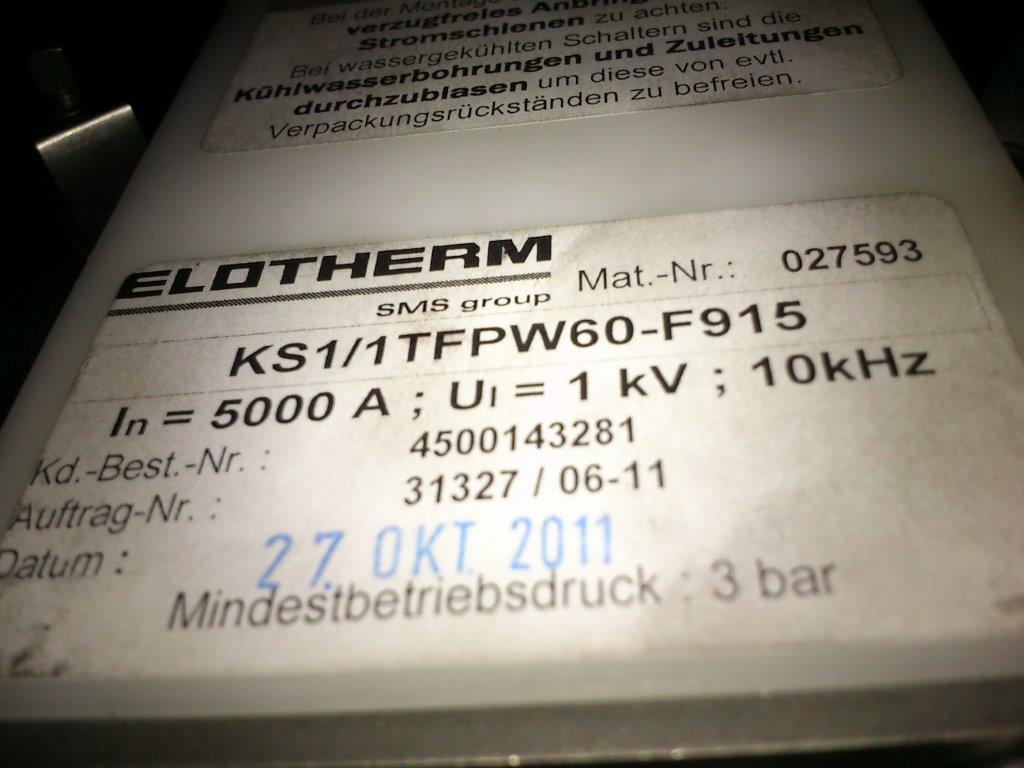 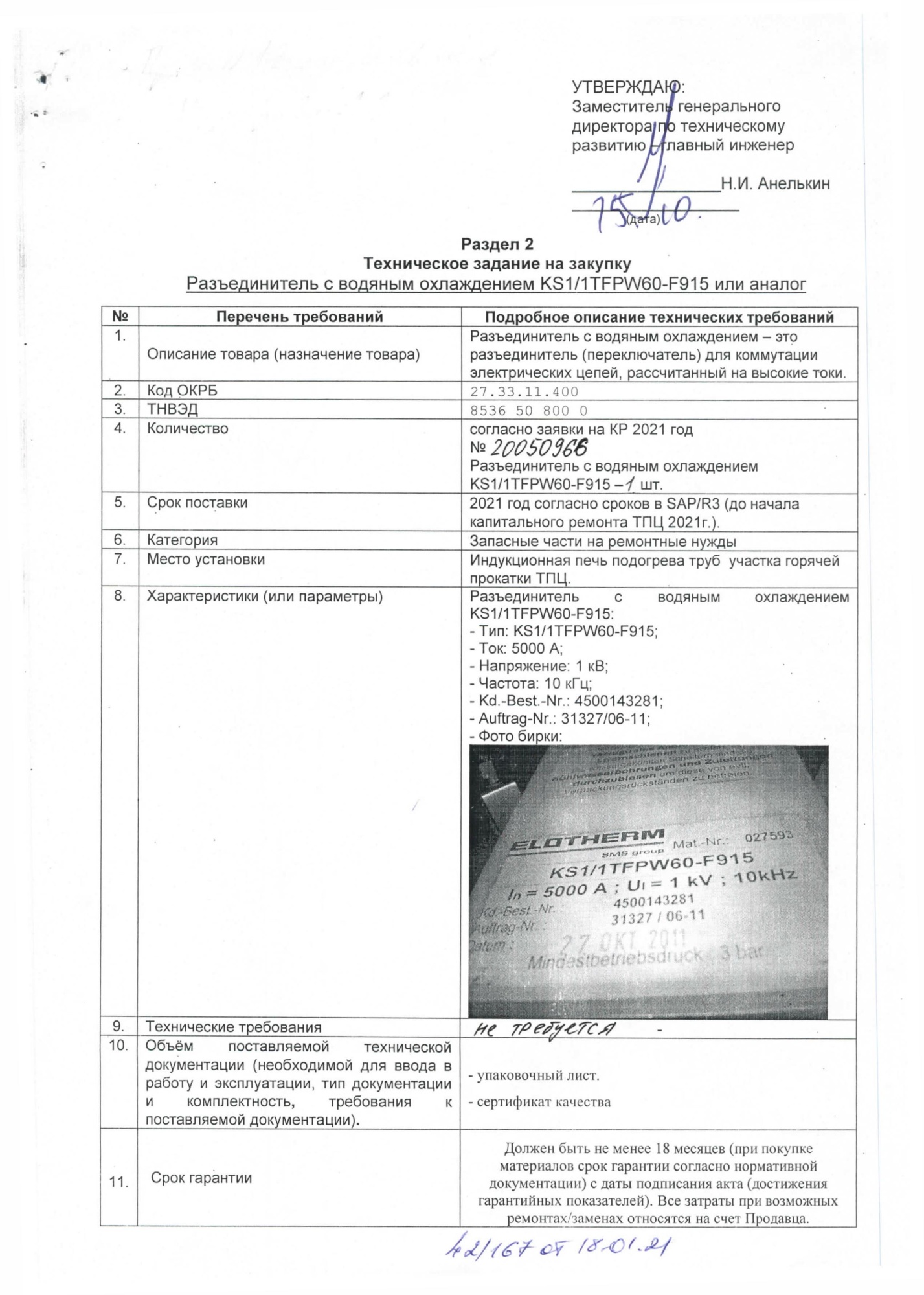 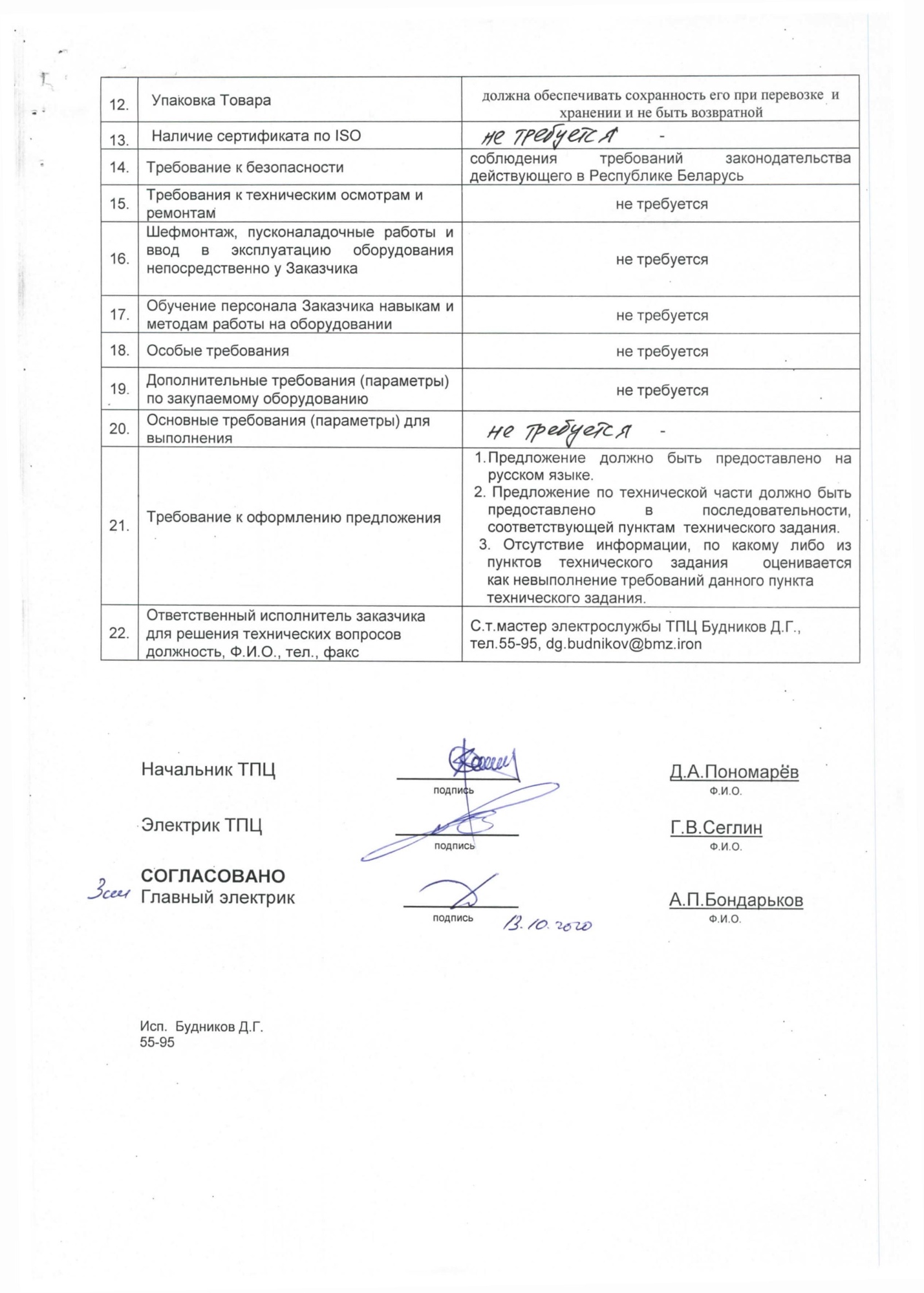 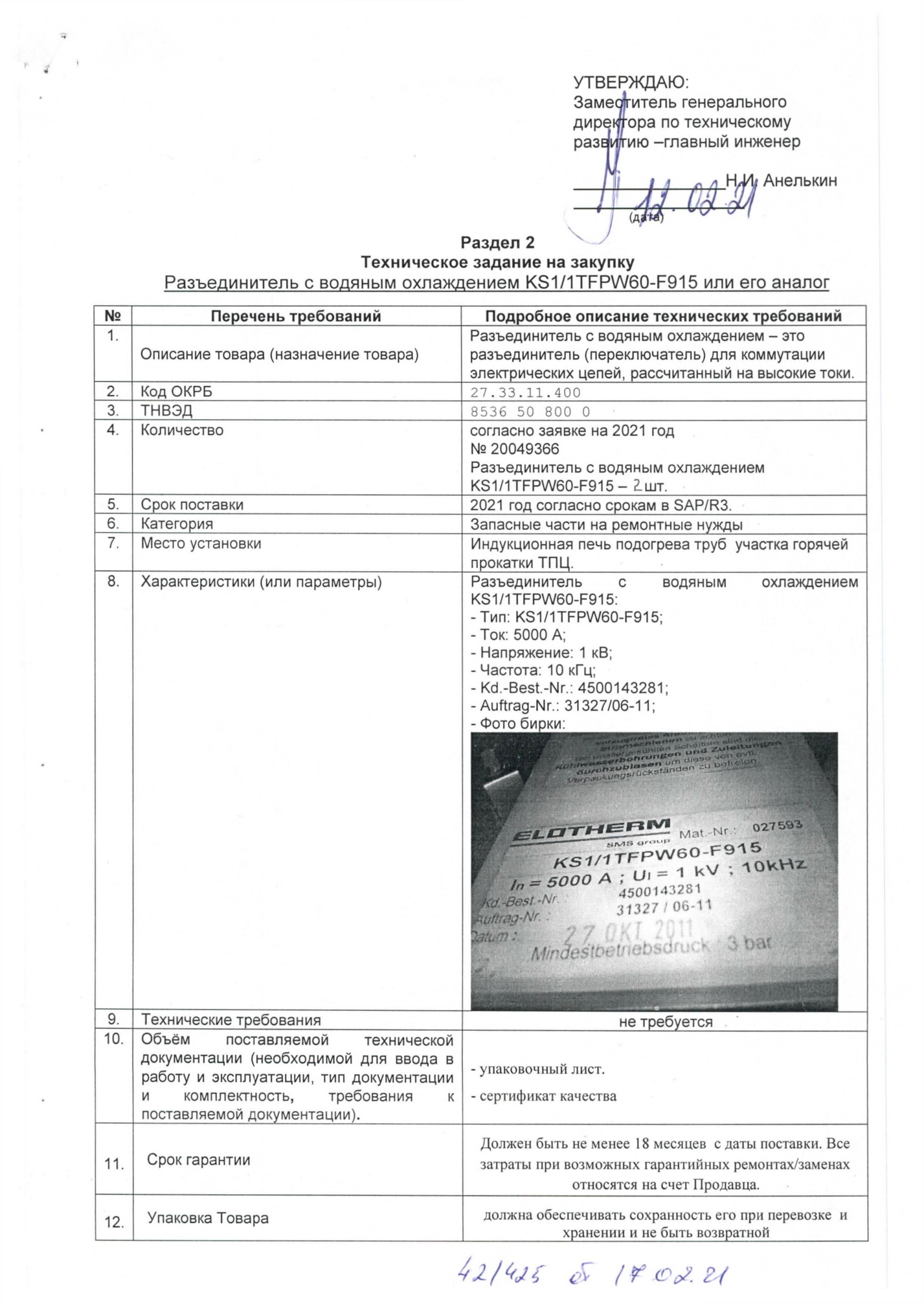 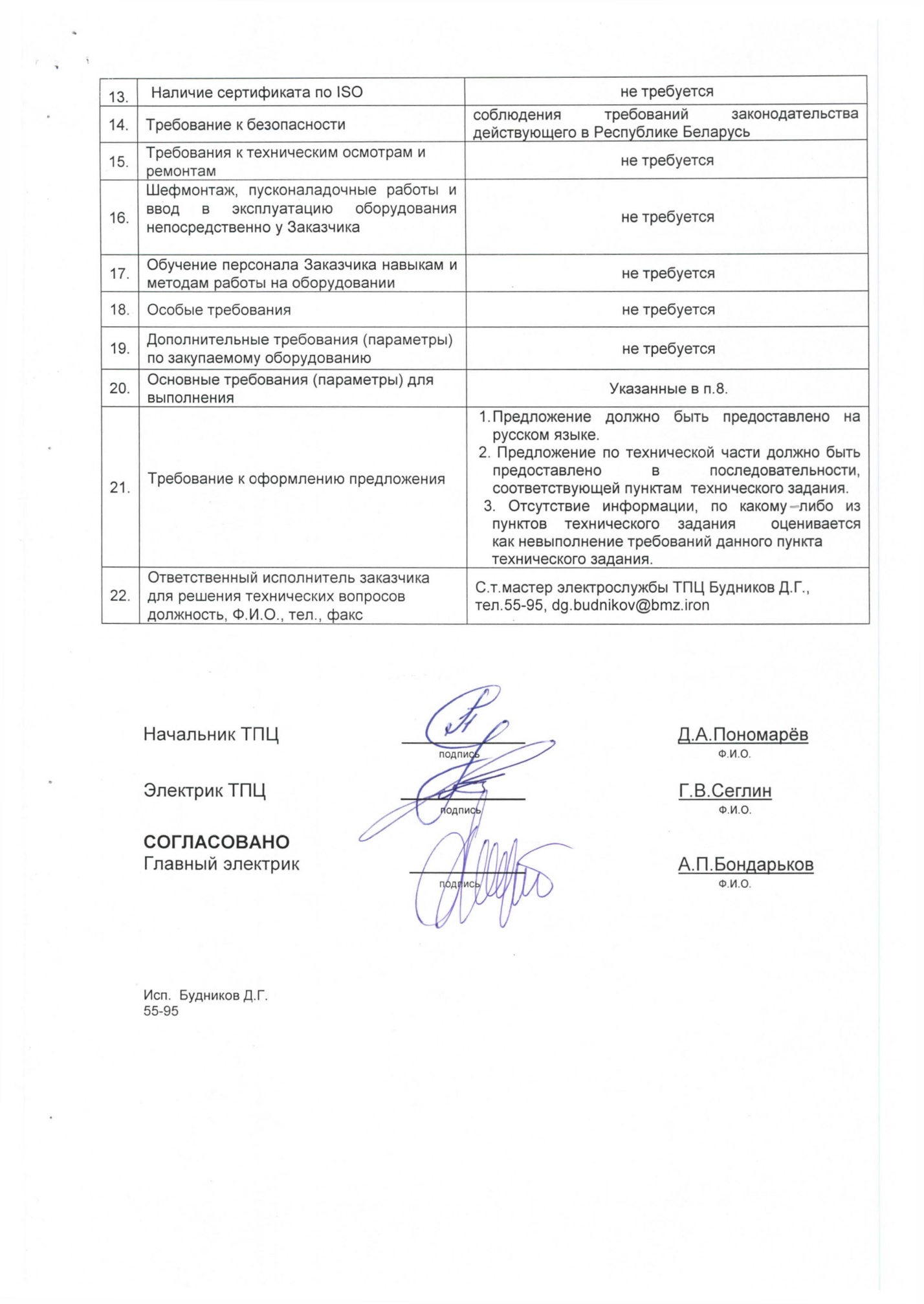 Полное наименование компании:Открытое акционерное общество «Белорусский металлургический завод - управляющая компания холдинга «БМК»Структурное подразделение Контактное лицо Управление комплектации оборудования Комарова Анастасия АлександровнаТелефон контактного лица  +375 2334 5 62 21E-mail контактного лица  bea.uko@bmz.gomel.by НаименованиеKS1/1TFPW60-F915 разъединитель 1-полюсный, арт. 02759310-ти значный код ТНВЭД8536 50 800 0Основные технические характеристики, стандарты безопасности и пр.согласно техническому заданиюОбъем (указать ед.изм.)2 штРегулярностьРазовая поставкаУсловия поставкиDAP, DDP, склад покупателяФото продукции (отдельным файлом)